1. Nezapomeňte dokončit a poslat zadaný úkol - 20 spojení s určitým a neurčitým členem. Termín odeslání úkolu byl do 30.3.2. Popiš následující 2 obrázky. Popiš vzhled – vlasy, oči, postavu, popiš také oblečení. Napiš pouze spojení vždy s určitým i neurčitým členem, nepiš celé věty (to si necháme na jindy).Spojení napiš pod obrázky.                                                                     Příklad: das blaue T-Shirt, ein blaues T-Shirt. POZOR NA MNOŽNÉ ČÍSLO, TO JE NOVÉ:Množné číslo má také 2 varianty a použití.1. použití s určitým členem DIE (pro všechny rody stejné) →přídavné jméno přebírá koncovku –EN  např. die klugen Studenten (chytří studenti)			  die kleinen Kinder (malé děti)		              die neuen Schuhe (nové boty)2. použití bez členu →přídavné jméno přebírá koncovku –E                           např.  kluge Studenten (chytří studenti)			  kleine Kinder (malé děti)		              neue Schuhe (nové boty)U množného čísla použij obě varianty (oči, boty, vlasy apod.)Pracovní list	 a) můžeš vyplnit elektronicky a poslat mi zpět e-mailem (to je nejlepší možnost).                            b) můžeš vytisknout, vyplnit ručně, vyfotit a poslat e-mail.                          c) můžeš opsat do sešitu, vyfotit a poslat e-mailem                              (napiš čísla obrázků+popis).Termín odevzdání je do 5.4.E-mail už znáš: prace.nj.ko@seznam.czDěkuji, mějte se hezky     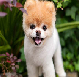 OBRÁZEK 1.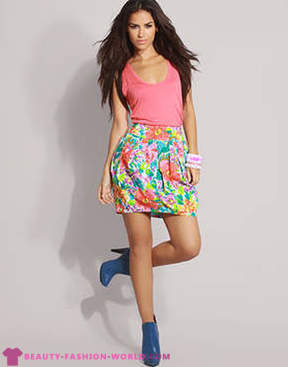 POPIS:oči:vlasy:ústa:tričko:sukně:boty:OBRÁZEK 2.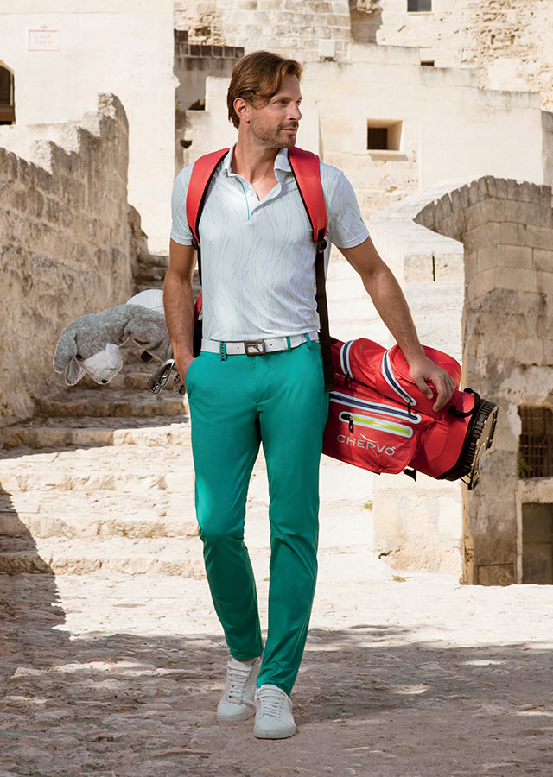 POPIS:oči:vousy:vlasy:tričko:pásek:kalhoty (pozor – jednotné číslo die):boty:batoh: